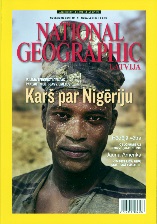 Your task is the create a report for National Geographic magazine on the following topic –‘Nigeria: A Newly Emerging Economy’What should your article include?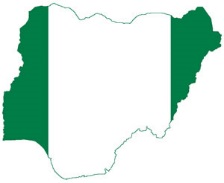 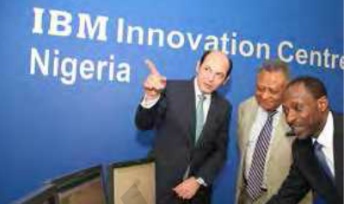 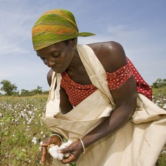 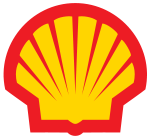 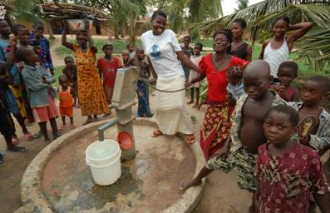 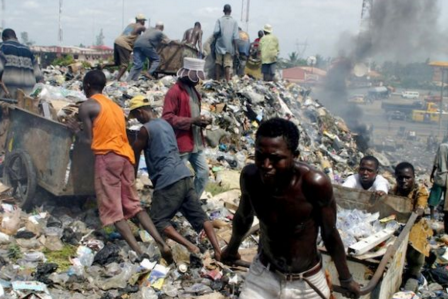 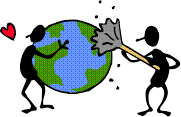 Mark SchemeMark SchemeMark SchemeMark SchemeMark SchemeMark SchemeMark SchemeMark SchemeGrade 1-2IdentifyGrade 3StateGrade 4DescribeGrade 5ExplainGrade 6AnalyseGrade 7EvaluateGrade 8/9CreateGeographical Knowledge and understanding Identifies a characteristic of Nigeria. Recalls generalised factsUses knowledge to state some characteristics of Nigeria’s economy. Recalls one or two factsDescribes specific features about Nigeria’s economy. Recalls numerous facts/informationUses increasing depth to explain the features of Nigeria economy at a range of scales. Recalls specific facts accuratelyApplies knowledge to explain all aspects of the report. Accurate/Selective recall of factsMakes links in knowledge to evaluate all aspects of report. Place specific detail is appliedDemonstrates knowledge and detail about Nigeria’s economy and fully recognises its importance at a range of scales. Evidence that knowledge extends beyond the classroomApplication No conclusions are drawn from evidenceCome to basic conclusions without referring to this evidenceDescribe conclusions to own findings, although this may not be routed in the evidenceExplains own conclusions effectively referring to some evidenceBases conclusions on sound evidenceEvaluative approach to conclusions. Makes well-reasoned judgements about the future for the people of Nigeria.Analyses evidence, Justifies findings with well-reasoned conclusionsGeographical skills and techniquesNo attempt to use basic cartographic, graphical and numerical skillsUses basic cartographic, graphical and numerical skills, often with inaccuraciesUses a limited range of cartographic, graphical and numerical skills Uses a range of cartographic, graphical and numerical skillsPresents finding clearly using a wide range of cartographic, graphical and numerical skillsSelectively and confidently uses a wide range of cartographic, graphical and numerical skills Uses more complex skills such as GIS Spelling, Punctuation, Grammar and Specialist Terminology (SPGST)Spelling, Punctuation, Grammar and Specialist Terminology (SPGST)Spelling, Punctuation, Grammar and Specialist Terminology (SPGST)Spelling, Punctuation, Grammar and Specialist Terminology (SPGST)Spelling, Punctuation, Grammar and Specialist Terminology (SPGST)Spelling, Punctuation, Grammar and Specialist Terminology (SPGST)Spelling, Punctuation, Grammar and Specialist Terminology (SPGST)Spelling, Punctuation, Grammar and Specialist Terminology (SPGST)High PerformanceSpell and punctuate with consistent accuracy. Use rules of grammar with effective control of meaning overall. Use a wide range of specialist terms.Spell and punctuate with consistent accuracy. Use rules of grammar with effective control of meaning overall. Use a wide range of specialist terms.Spell and punctuate with consistent accuracy. Use rules of grammar with effective control of meaning overall. Use a wide range of specialist terms.Spell and punctuate with consistent accuracy. Use rules of grammar with effective control of meaning overall. Use a wide range of specialist terms.Spell and punctuate with consistent accuracy. Use rules of grammar with effective control of meaning overall. Use a wide range of specialist terms.Spell and punctuate with consistent accuracy. Use rules of grammar with effective control of meaning overall. Use a wide range of specialist terms.Spell and punctuate with consistent accuracy. Use rules of grammar with effective control of meaning overall. Use a wide range of specialist terms.Intermediate PerformanceSpell and punctuate with considerable accuracy. Use rules of grammar with general control over meaning overall. Use a good range of specialist terms.Spell and punctuate with considerable accuracy. Use rules of grammar with general control over meaning overall. Use a good range of specialist terms.Spell and punctuate with considerable accuracy. Use rules of grammar with general control over meaning overall. Use a good range of specialist terms.Spell and punctuate with considerable accuracy. Use rules of grammar with general control over meaning overall. Use a good range of specialist terms.Spell and punctuate with considerable accuracy. Use rules of grammar with general control over meaning overall. Use a good range of specialist terms.Spell and punctuate with considerable accuracy. Use rules of grammar with general control over meaning overall. Use a good range of specialist terms.Spell and punctuate with considerable accuracy. Use rules of grammar with general control over meaning overall. Use a good range of specialist terms.Threshold PerformanceSpell and punctuate with reasonable accuracy. Any errors in grammar do not significantly hinder meaning. Use a limited range of specialist terms.Spell and punctuate with reasonable accuracy. Any errors in grammar do not significantly hinder meaning. Use a limited range of specialist terms.Spell and punctuate with reasonable accuracy. Any errors in grammar do not significantly hinder meaning. Use a limited range of specialist terms.Spell and punctuate with reasonable accuracy. Any errors in grammar do not significantly hinder meaning. Use a limited range of specialist terms.Spell and punctuate with reasonable accuracy. Any errors in grammar do not significantly hinder meaning. Use a limited range of specialist terms.Spell and punctuate with reasonable accuracy. Any errors in grammar do not significantly hinder meaning. Use a limited range of specialist terms.Spell and punctuate with reasonable accuracy. Any errors in grammar do not significantly hinder meaning. Use a limited range of specialist terms.No marks awardedReport has errors in spelling, punctuation and grammar which severely hinder meaning. Report has errors in spelling, punctuation and grammar which severely hinder meaning. Report has errors in spelling, punctuation and grammar which severely hinder meaning. Report has errors in spelling, punctuation and grammar which severely hinder meaning. Report has errors in spelling, punctuation and grammar which severely hinder meaning. Report has errors in spelling, punctuation and grammar which severely hinder meaning. Report has errors in spelling, punctuation and grammar which severely hinder meaning. 